FOR IMMEDIATE RELEASEFEBRUARY 1, 2022GLOBAL DANCEHALL SUPERSTAR KRANIUM ANNOUNCESBIGGEST NORTH AMERICAN HEADLINE TOUR TO DATEWI DEH YAH TOUR BEGINS APRIL 28TH IN PHILADELPHIA, PATICKETS FOR ALL DATES ON SALE NOWSUPREMELY CONFIDENT NEW SINGLE, “WI DEH YAH,” AVAILABLE NOW HERE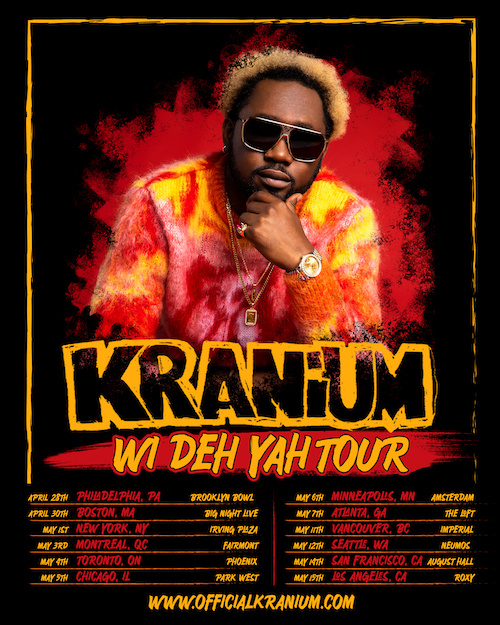 Global Dancehall superstar Kranium is set for his biggest North American headline tour to date. The Wi Deh Yah Tour kicks off April 28th at Philadelphia, PA’s Brooklyn Bowl and then travels through mid-May. Tickets for all announced dates are on sale now. For complete details, please visit www.officialkranium.com/tour. KRANIUMWI DEH YAH TOURNORTH AMERICA 2022APRIL28 – Philadelphia, PA – Brooklyn Bowl30 – Boston, MA – Big Night LiveMAY1 – New York, NY – Irving Plaza3 – Montreal, QC – Fairmont4 – Toronto, ON – Phoenix5 – Chicago, IL – Park West6 – Minneapolis, MN – Amsterdam7 – Atlanta, GA – The Loft11 – Vancouver, BC – Imperial12 – Seattle, WA – Neumos14 – San Francisco, CA – August Hall15 – Los Angeles, CA – Roxy# # #With multiple plaque achievements within the U.S., Canada, and U.K. markets, Kranium is fast proving to be one of R&B/Dancehall’s greatest superstars, driving Dancehall music and culture into the future on his own characteristic terms. The Wi Deh Yah Tour celebrates the recent arrival of Kranium’s enthusiastically confident new single, “Wi Deh Yah,” available now at all DSPs and streaming services; an official lyric visualizer is streaming now via YouTube.Recorded in Miami, FL with GRAMMY® Award-nominated production duo Bordeaux & Non Native (H.E.R., Pop Smoke, Lil Tjay & 6lack), “Wi Deh Yah” – Jamaican patois for “We’re here! We’ve arrived! We outside!” – sets the tone for an edgy and upbeat new approach from Kranium,  showcasing the Jamaica-born, NYC-based artist’s clever lyricism, melodic gifts, and perfectly balanced vocals which blends his signature smoothness with a bit of Dancehall street flare. Infectious and unstoppably energetic, the track – which includes a sample of Alex Mali’s 2019 “Start It Up” – heralds an array of new music from Kranium, with additional projects due throughout 2022. LISTEN TO “WI DEH YAH” HEREWATCH OFFICIAL LYRIC VISUALIZER HERE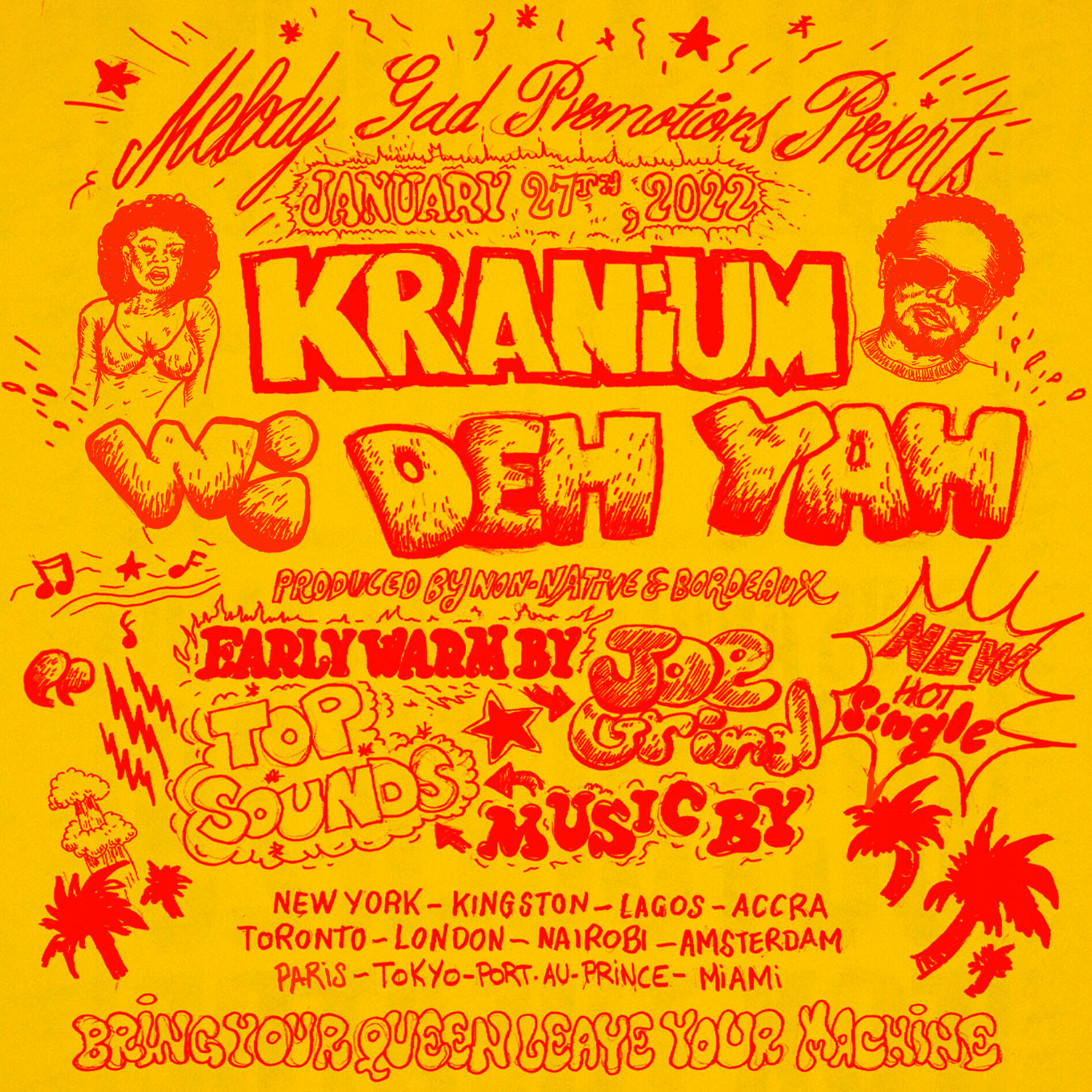 (DOWNLOAD HI-RES ARTWORK)CONNECT WITH KRANIUMOFFICIAL | TWITTER | INSTAGRAM | FACEBOOK | YOUTUBEFOR ALL INQUIRIESSYDNEY MARGETSONSYDNEY.MARGETSON@ATLANTICRECORDS.COM# # #